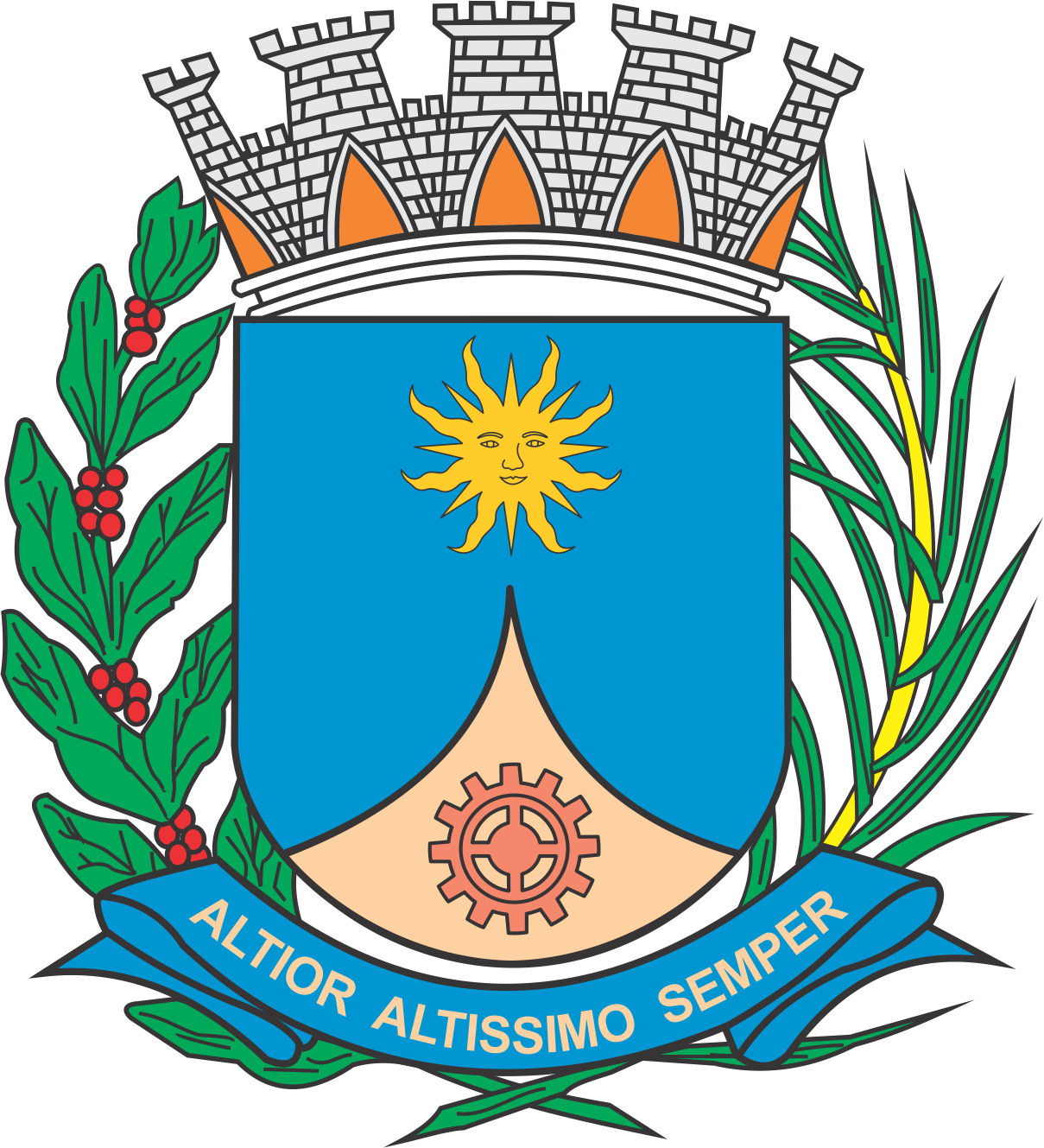 CÂMARA MUNICIPAL DE ARARAQUARAAUTÓGRAFO NÚMERO 256/2018PROJETO DE LEI NÚMERO 267/2018Autoriza a doação onerosa de imóvel do Município e dá outras providências.		Art. 1º Fica o Prefeito, em nome do Município de Araraquara, autorizado a alienar, mediante doação onerosa, à Agência Adventista de Desenvolvimento e Recursos Assistenciais Central Brasileira – ADRA, pessoa jurídica de direito privado, inscrita no CNPJ sob o nº 15.355.260/0001-57, imóvel pertencente ao Município de Araraquara, objeto da matrícula nº 118.902, do 1º Cartório de Registro de Imóveis, integrante do guichê administrativo nº 047.598/2010 – processo nº 005.449/2003, com a seguinte descrição: “terreno designado Área A1, localizado no loteamento Jardim Maria Luiza, em Araraquara, com superfície de 6.070,78 metros quadrados, medindo 65,00 metros de frente para a Avenida Sargento P. M. Vital Maria Bueno Lopes; aos fundos se mede 7.400 metros confrontando com a Área A2 (M.118.903); do lado esquerdo, mantendo vista frontal da área se mede 82,273 metros, confrontando com Área Verde (AV1); do lado direito se mede em curva com desenvolvimento de 14,14 metros, confrontando com o alinhamento presial da confluência da Avenida Sargento P. M. Vital Maria Bueno Lopes e Rua Leônidas Dall’Acqua e finalmente à direita se mede 73,273 metros, confrontando com a Rua Leônidas Dall’Acqua”.		Art. 2º Do instrumento de doação constará:		I – cláusula de retrocessão;		II – cláusula que contenha a obrigação de recolher todos os tributos federais e estaduais no Município de Araraquara;		III – cláusula especificando que, em caso de recuperação judicial, falência, extinção ou liquidação da donatária, terá o Município direito de preferência em relação ao imóvel doado;		IV – cláusula determinando que a donatária não possa, sem anuência do doador, alterar seus objetivos sociais, consoante disposto no contrato social;		V – cláusula impeditiva de modificações quanto à destinação do imóvel doado;		VI – cláusula que determine a anuência do doador quando da cessão ou alienação do imóvel por parte da donatária;		VII – cláusula fixando que, em caso de hasta pública, o Município terá direito de preferência sobre o imóvel;		VIII – cláusula determinando que a donatária utilize totalmente a área doada, de acordo com os objetivos propostos;		IX – cláusula que contenha a impenhorabilidade do bem doado;		X – cláusula dispondo que a Secretaria Municipal do Trabalho e do Desenvolvimento Econômico poderá, a qualquer tempo, e com qualquer periodicidade, requerer da donatária a comprovação da continuidade das condições que a habilitaram ao recebimento do benefício;		XI – cláusula que estipule que a donatária deverá demonstrar ao órgão da Administração Municipal o atendimento aos requisitos e contrapartidas estipulados por esta lei e seus regulamentos, nos termos do art. 11 da Lei nº 5.119, de 14 de dezembro de 1998.  		Parágrafo único. As custas e os emolumentos devidos pela lavratura das escrituras, como seus registros no cartório competente, serão de exclusiva responsabilidade da donatária, inclusive o ITBI devido ao Estado em razão da doação.		Art. 3º O não cumprimento das obrigações assumidas poderá determinar o cancelamento do benefício concedido, como também a reversão do imóvel objeto da doação ao patrimônio municipal, com todas as benfeitorias nele existentes, sem direito a qualquer indenização, independentemente de interpelação judicial e extrajudicial. 		Art. 4º As despesas com a execução desta lei onerarão as dotações orçamentárias próprias, suplementadas se necessário. 		Art. 5º Esta lei entra em vigor na data de sua publicação.		CÂMARA MUNICIPAL DE ARARAQUARA, aos 24 (vinte e quatro) dias do mês de outubro do ano de 2018 (dois mil e dezoito).JÉFERSON YASHUDA FARMACÊUTICOPresidente